Town of Richford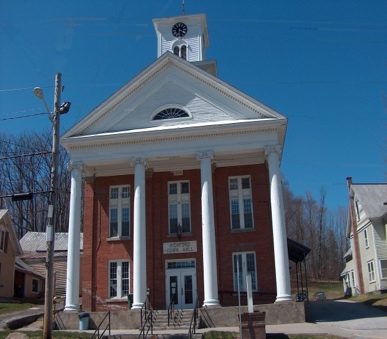 Selectboard PO Box 236, 94 Main St. Richford, VT   05476Tel. 802-848-7751   Fax 802-848-7752Selectboard Budget Meeting Monday January 16, 20234 PMDue to the inclement weather, the January 13 budget meeting has been rescheduled to the above date and time. AgendaCall Meeting to Order Budget MeetingAdjourn